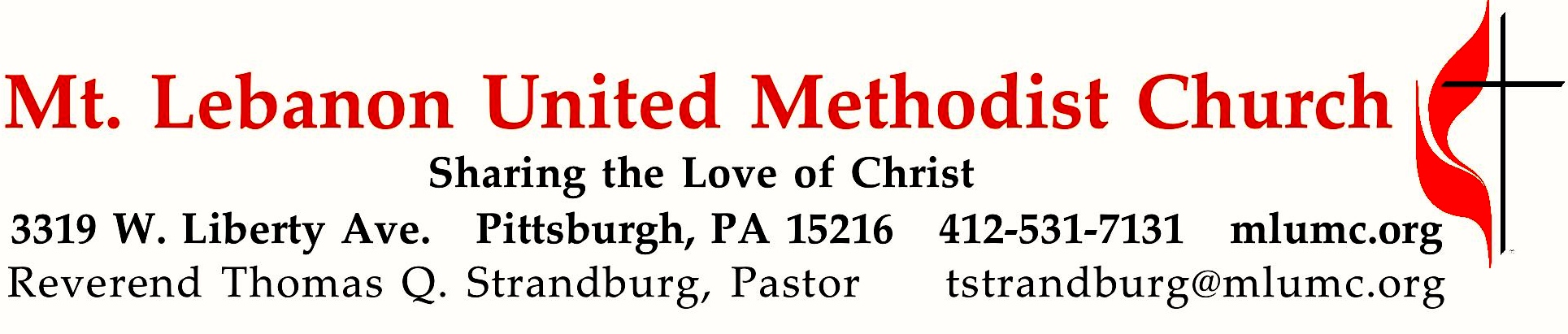 June 4, 2017									8:30 & 10:45				WE GATHER IN GOD’S NAME …Gathering Music 	Hymn 393 		Spirit of the living God					Living GodHymn 544		Like the murmur of the dove’s song			BridegroomGreeting		Leader:  	Let God grant us grace and bless us; let God’s face shine upon us, so that 	God’s way becomes known on earth, and God’s salvation among all the nations.People:   	Let the people thank you, O God! Let all the people thank you!Psalm 67:1-2AnnouncementsCall to WorshipPastor:  		Call on the name of God,People:		For God has called us by name.Pastor:		Lift your eyes and see,People:		For Christ is in this place.Pastor:		Know that God is near,People:		For the Spirit lives in each of us gathered here.		… TO GIVE PRAISE TO GOD …Hymn 539		O Spirit of the living God (standing)			        Forest Green Opening Prayer (in unison)	God of help and hope, your miracles are a constant presence in our lives. Though we look for the jar of grain that doesn’t empty and the jug of oil that doesn’t fail, you surprise us with everyday miracles – justice for the poor and oppressed, care of the orphan and the widow, the downfall of the haughty and the proud. Lift us up and dry our tears, when breath leaves the body of those we love. Train our eyes to see hope and new life all around us, that we may walk in faith as followers of your son. Amen.… TO CELEBRATE THE FAMILY OF FAITH …Confirmation and Reception into Membership 10:45  				           UMH pg. 33	Introduction to the Service	Presentation of Candidates Natalia Bentz, daughter of James and Amy BentzJacob Cerneskie, son of Mark and Merry CerneskieLuke Grabowski, son of Gary and Barb GrabowskiAnna Rhoton, daughter of Kim RhotonLydia Slater, daughter of Noel and Sharon SlaterEthan Von Hedemann, son of Susan Zirpoli and Eric Von Hedemann, deceased		Lead Teacher: Marcy Picardi    Teachers:  Dave Danielson, Lizzie Florian, Bethany Lockie, Kim Rhoton, Rev. Tom StrandburgA special thank you to Reverend Earl Killian and Reverend Deborah Ackley-Killian for their constant support of Confirmation Class through their love and prayers.	Renunciation of Sin and Profession of Faith	Sacrament of Baptism, Ethan Van Hedemann	Confirmation			Reception into MembershipCommendation and WelcomePeople:		We give thanks for all that God has already given you and we welcome 		you in Christian love.  As members together with you in the body of 			Christ and in this congregation of the United Methodist Church, we 			renew our covenant faithfully to participate in the ministries of the 			church by our prayers, our presence, our gifts, our service, and our 			witness that in everything God may be 	glorified through Jesus Christ.The Sign of Peace  Please pass the peace to your neighbors as a sign of reconciliation and love.	Leader:	The peace of Christ be with you.
	People:	And also with you.Gathering Song				    James Ritchie	This, this is where children belong, 	welcomed as part of the worshiping throng.	Water, God’s Word, bread and cup, prayer and song: 	This is where children belong.		    WORDS AND MUSIC: James Ritchie    ©1999 Abingdon PressMessage for Young Disciples 	Rev. Thomas Q. StrandburgAll children are invited. Please sing as children come forward. After the children’s message at the 10:45 service, children ages 3 - 3rd grade may attend Kids Praise in the Welcome Center. Children will be escorted to and from Kids Praise by teachers. They will return to the Sanctuary near the end of the service.Recognition of GraduatesJacob Dale, Mt. Lebanon High SchoolShaun Hay, Winchester Thurston, High SchoolChristopher M. Lisle, Jr., Keystone Oaks High SchoolRylee Siegert, Mt. Lebanon High SchoolJuliana Slater, Mt. Lebanon High School… TO HEAR GOD’S WORD PROCLAIMED …Scripture Reading					 		           8:30 Bob Murray										10:45 Joy Conti	A Lesson from the New Testament	1 Corinthians 12:3b-13	On Spiritual Gifts Worship & Song 3119	Take, O take me as I am	       Take, O take	Take, O take me as I am; summon out what I shall be; 	set your seal upon my heart and live in me.Pastoral PrayerThe Lord’s Prayer 	Our Father, who art in heaven, hallowed be thy name. Thy kingdom come, thy will be 	done, on earth as it is in heaven. Give us this day our daily bread. And forgive us our 	trespasses, as we forgive those who trespass against us. And lead us not into temptation, 	but deliver us from evil. For thine is the kingdom, and the power, and the glory forever.  	Amen.Celtic Alleluia								          O’Carroll and WalkerCantor: 		Alleluia (4 times)					Congregation: 	Alleluia (sing 4 times)Scripture Reading	A Lesson from the Gospels	John 7:37-39	Jesus promises the gift of the Spirit	ResponseLeader:	The Word of the Lord.People:	Thanks be to God.… TO OFFER OUR GIFTS AND TO DEDICATE OUR LIVES …Offertory Solo 8:30		My faith looks up to thee		          setting by Dale WoodOffertory Anthem 10:45  							      Hal H. Hopson	With a mighty wind and tongues of fire, Christ called the church into being – an instrument of God’s holy will. 	The foundation is that of the apostles and the prophets. The chief cornerstone is Jesus Christ, the Lord. There is one Lord. There is one faith, one Lord, one faith, one Father of us all. There is neither Jew nor Greek; there is neither bond nor free…. Alleluia!	 I will not leave you comfortless, I will come to you yet again: alleluia.	And you heart shall be joyful. Allelluia.Doxology 94		Praise God from whom all blessings flow;		Praise God, all creatures here below:  Alleluia!  Alleluia!		Praise God the source of all our gifts!		Praise Jesus Christ, whose power uplifts!		Praise the Spirit, Holy Spirit.  Alleluia!  Alleluia!  Alleluia!Prayer of DedicationSermon			“Different Parts, Same DNA”	          Rev. Thomas Q. StrandburgHymn of Preparation		What Feast of Love			       Worship & Song, #3170 The Sacrament of Holy CommunionThe Great ThanksgivingLeader:	The Lord be with you.People: 	And also with youLeader:	Lift up your hearts.People:	We lift them up to the Lord.Leader:	Let us give thanks to the Lord our God...People: 	It is right to give our thanks and praise.	Leader:	(The pastor continues in prayer, and concludes with the following words. . . ) 			Therefore, with all your faithful people from every time and place we join the 				whole creation to lift our hearts in joyful praise.	(Musical Setting E, U.M. Hymnal, p. 25)	People:		Holy, holy, holy, Lord, God of power and might,Heaven and earth are full of your glory.  Hosanna in the highest.Blessed is he who comes in the name of the Lord.  Hosanna in the highest.  Hosanna in the highest.Leader:	(The pastor continues in prayer, and concludes with the following words . . .)   	As we affirm the mystery of faith.People:		Christ has died; Christ is risen; Christ will come again. Leader:	(The pastor continues in prayer, and concludes with the following words . . .)				Through Jesus Christ our Lord and Savior, who lives in unity with you and 			the Holy Spirit, One God, to all eternity.People:	Amen. Giving the Bread and CupDuring the distribution of the elements, join the choir, singing the first 2 stanzas of hymns beginning with 451Prayer following Communion (in unison)	Deep, flowing mystery of God, gentle, life-giving grace of God, we have immersed 	ourselves in you. With Jesus, we trust your Spirit in us, and we hear your calling. 	By your summons, we rise, we follow, and we serve you, in the living, 	breathing spirit of Christ. Amen.… TO GO REJOICING IN GOD’S NAME!Hymn 632	Draw us in the Spirit’s tether (standing)		Union SeminaryBenedictionA reception honoring the confirmands and graduates will be held in Asbury Center immediately following the 10:45 service. Today’s ServicesThe flowers on the altar are given in honor of this year’s confirmands.  The flowers in the chancel are given by Bob and Chris James in loving memory of her parents, Sam and Lucille Vance.The columbarium flowers are given in loving memory of Joseph Utzig, Jr. by his wife and family.Special music at 10:45 is provided by the Chancel Choir, conducted by Richard Minnotte.Greeters  8:30  Marsha Manke	                    10:45  John and Shirley Baker Worship options for children We encourage children to participate in the Children’s Sermon at both services, and in Kids Praise during the 10:45 service. Nursery services are offered in Room 204 of the Education Building. Ask ushers or greeters and follow signs for direction.Podcasts of Sunday Sermons    Would you like to share this morning’s sermon with a friend or did you miss a Sunday? Catch up on the messages from MLUMC with a podcast of Pastor Tom’s and others’ Sunday sermons. A month’s sermons are at http://mlumc.buzzsprout.com or navigate to the site from the link on our webpage, www.mlumc.org. Sermons older than a month will be posted to iTunes. Full recordings of the service are available upon request.Honor or remember a loved one with a flower donation. To donate an arrangement for the altar, Chancel or Columbarium, contact Sharon Slater, 412-343-1137.Today’s Scriptures1 Corinthians 12:3b-133Therefore I want you to understand that no one speaking by the Spirit of God ever says “Let Jesus be cursed!” and no one can say “Jesus is Lord” except by the Holy Spirit. 4Now there are varieties of gifts, but the same Spirit; 5and there are varieties of services, but the same Lord; 6and there are varieties of activities, but it is the same God who activates all of them in everyone. 7To each is given the manifestation of the Spirit for the common good. 8To one is given through the Spirit the utterance of wisdom, and to another the utterance of knowledge according to the same Spirit, 9to another faith by the same Spirit, to another gifts of healing by the one Spirit, 10to another the working of miracles, to another prophecy, to another the discernment of spirits, to another various kinds of tongues, to another the interpretation of tongues. 11All these are activated by one and the same Spirit, who allots to each one individually just as the Spirit chooses. 12For just as the body is one and has many members, and all the members of the body, though many, are one body, so it is with Christ. 13For in the one Spirit we were all baptized into one body—Jews or Greeks, slaves or free—and we were all made to drink of one Spirit. John 7:37-3937On the last day of the festival, the great day, while Jesus was standing there, he cried out, “Let anyone who is thirsty come to me, 38and let the one who believes in me drink. As the scripture has said, ‘Out of the believer’s heart shall flow rivers of living water.’” 39Now he said this about the Spirit, which believers in him were to receive; for as yet there was no Spirit, because Jesus was not yet glorified.Keep in Prayer Convalescing in Care FacilitiesLeila Berkey, Asbury HeightsEd Clarke, Asbury PlacePat Seitz, ConcordiaTim Watters, Baptist HomeConvalescing at HomeMary Caldwell, Cleon Cornes, David Lewis, May Frederick, Earl Killian, Susan Lichtenfels, Betty TroutIn the MilitaryJason Boyer, SPC Natalie Brown Capt. Zachary Allen Finch, USMC
James Iantelli, 1st Lt. Jaskiewicz 
S. Sgt. Keith Kimmell, Adam Kmick
PFC Brendan Lamport 
Sgt. Matthew McConahanSgt. Richard Okello, Thomas Orda
Lt. Col. Mark PattersonLt. Com. Scott Patterson Lt. Col. Sean Patterson 
David Poncel, Sgt. Steven Reitz 
Capt. Scott B. Rushe, Pastor Rick Townes 
Maj. Azizi Wesmiller Maj. Matthew C. Wesmiller
Sgt. Keith Scott WinkowskiMessage of GratitudeA thank you note from Cleon Cornes;I thank everybody for the prayers, cards and well wishes following my recent surgery. It meant a lot to me, thank you.			           Cleon CornesCALENDAR – SUNDAY, JUNE 4 THRU SATURDAY, JUNE 10SUNDAY 6/4	8:30 am		Worship 					                 Sanner Chapel	10:45 am		Worship 						           Sanctuary	11:45 am		Blood Pressure Screening			              Brookline Parlor					Kids Praise					             Welcome Center	4 pm		Ruth Bloss Memorial Service			                Sanner ChapelMONDAY 6/5	7:30			German Class					             Welcome CenterTUESDAY 6/6		7 pm		Boy Scout Troop #23 					       Wesley Hall	7 pm		Boy Scout Parents					             Epworth	7:30 pm		SPRC							               LibraryWEDNESDAY 6/7		6 pm		Homebuilders Picnic					       Wesley HallTHURSDAY 6/8	9:30 am		UMW Executive Board					           Room 105FRIDAY 6/9		9:30 am	Women’s Bible Study	Room 102	1:30 pm	Memoirs Group	Welcome CenterSATURDAY 6/10		8 am	Volunteer Day	Church Grounds		10 am	Food Distribution	Food PantryNEXT SUNDAY, JUNE 119:30 am 		Faith for Today				Asbury Center10:45 am		  Service				 Asbury CenterNoon (following the service) All Church Planning Meeting	Asbury CenterPlan to attend the all-church meeting immediately after the 10:45 service. Our consultant, Dr. Scott McKenzie, has made 20 recommendations to help us create a successful future. During this 2- to 3-hour session, we will review the 20 recommendations and discuss several of them in detail. Your input is vital. A light lunch will be provided as well as child care. Please call the church office at 412-531-7131 to make a reservation.